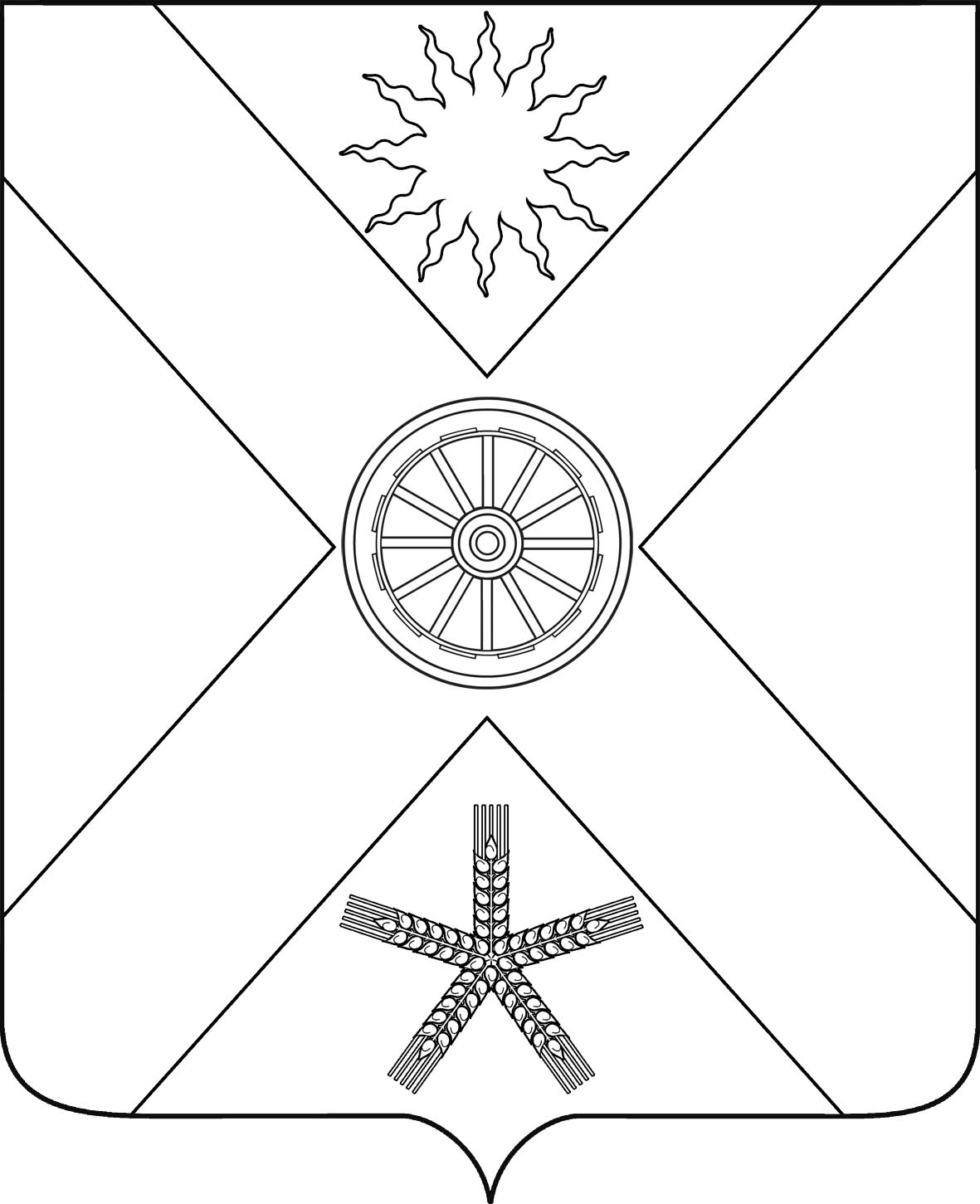 РОССИЙСКАЯ ФЕДЕРАЦИЯРОСТОВСКАЯ  ОБЛАСТЬ ПЕСЧАНОКОПСКИЙ РАЙОНМУНИЦИПАЛЬНОЕ ОБРАЗОВАНИЕ«ПЕСЧАНОКОПСКОЕ СЕЛЬСКОЕ ПОСЕЛЕНИЕ»АДМИНИСТРАЦИЯ ПЕСЧАНОКОПСКОГО СЕЛЬСКОГО ПОСЕЛЕНИЯПОСТАНОВЛЕНИЕ04.07.2016                                            №  280                               с. Песчанокопское                                        О снятии лота с аукциона        Руководствуясь   п.4 ст. 448 Гражданского Кодекса Российской Федерации, на основании п.п.1 п.8 ст.39.11 Земельного Кодекса Российской Федерации, Постановляю:  Снять с аукциона, проведение которого назначено на 25.07.2016 года лот № 1- право заключения договора аренды на земельный участок, расположенный по адресу: Ростовская область, Песчанокопский р-он, вблизи с. Песчанокопского, граф.учет № 65 бывш. клх. «Рассвет» (пастбище), площадью 590000 кв.м., кадастровый номер 61:30:0600004:4186, разрешенное использование – для выпаса скота и сенокошения. Начальная цена аукциона по продаже права аренды   129 800 рублей 00 копеек   в год;  10 816,66  рублей в месяц Ведущему специалисту по бухгалтерскому учету и отчетности Администрации Песчанокопского сельского поселения возвратить задатки, внесенные заявителями на дату снятия лота № 1 в размере 25 960 рублей  Cектору имущественных и земельных отношений Администрации Песчанокопского сельского поселения опубликовать настоящее постановления в общественно-политической газете Песчанокопского района «Колос», разместить на официальном сайте Песчанокопского сельского поселения, официальном сайте РФ www.torgi.gov.ruИ.о.главы Администрации Песчанокопского сельского поселения                                                                   С.А.Нефедов                                                                           Постановление вносит:начальник сектора имущественных и земельных отношений